EDITH WESTON PARISH COUNCILGENERAL PRIVACY NOTICEYour personal data – what is it?“Personal data” is any information about a living individual which allows them to be identified from that data (for example a name, photographs, videos, email address, or address).  Identification can be directly using the data itself or by combining it with other information which helps to identify a living individual (e.g., a list of staff may contain personnel ID numbers rather than names but if you use a separate list of the ID numbers which give the corresponding names to identify the staff in the first list then the first list will also be treated as personal data). The processing of personal data is governed by legislation relating to personal data which applies in the United Kingdom including the General Data Protection Regulation (the “GDPR) and other legislation relating to personal data and rights such as the Human Rights Act.Who are we? This Privacy Notice is provided to you by the Edith Weston Parish Council which is the data controller for your data. Other data controllers the council works with:Rutland County CouncilOther Parish Councils in RutlandLeicestershire & Rutland Association of Local Councils	 Community groupsWe may need to share any personal data we hold with them so that they can carry out their responsibilities to the parish council. If we and the other data controllers listed above are processing your data jointly for the same purposes, then the parish council and the other data controllers may be “joint data controllers” which mean we are all collectively responsible to you for your data. Where each of the parties listed above are processing your data for their own independent purposes then each of us will be independently responsible to you and if you have any questions, wish to exercise any of your rights (see below) or wish to raise a complaint, you should do so directly to the relevant data controller.  A description of what personal data the parish council processes and for what purposes is set out in this Privacy Notice. The parish council will process some or all of the following personal data where necessary to perform its tasks: Names, titles, and aliases, photographs;Contact details such as telephone numbers, addresses, and email addresses;Where they are relevant to the services provided by the parish council, or where you provide them to us, we may process information such as gender, age, marital status, nationality, education/work history, academic/professional qualifications, hobbies, family composition, and dependants;How we use sensitive personal data We may process sensitive personal data including, as appropriate:your racial or ethnic origin or religious or similar information in order to monitor compliance with equal opportunities legislation;in order to comply with legal requirements and obligations to third parties.These types of data are described in the GDPR as “Special categories of data” and require higher levels of protection. We need to have further justification for collecting, storing and using this type of personal data. We may process special categories of personal data in the following circumstances:In limited circumstances, with your explicit written consent.Where we need to carry out our legal obligations.Where it is needed in the public interest.Less commonly, we may process this type of personal data where it is needed in relation to legal claims or where it is needed to protect your interests (or someone else’s interests) and you are not capable of giving your consent, or where you have already made the information public. Do we need your consent to process your sensitive personal data?In limited circumstances, we may approach you for your written consent to allow us to process certain sensitive personal data. If we do so, we will provide you with full details of the personal data that we would like and the reason we need it, so that you can carefully consider whether you wish to consent. The parish council will comply with data protection law. This says that the personal data we hold about you must be:Used lawfully, fairly and in a transparent way.Collected only for valid purposes that we have clearly explained to you and not used in any way that is incompatible with those purposes.Relevant to the purposes we have told you about and limited only to those purposes.Accurate and kept up to date.Kept only as long as necessary for the purposes we have told you about.Kept and destroyed securely including ensuring that appropriate technical and security measures are in place to protect your personal data to protect personal data from loss, misuse, unauthorised access and disclosure.We use your personal data for some or all of the following purposes:To deliver public services including to understand your needs to provide the services that you request and to understand what we can do for you and inform you of other relevant services;To confirm your identity to provide some services;To contact you by post, email, telephone or using social media (e.g., Facebook, Twitter, WhatsApp);To help us to build up a picture of how we are performing; To prevent and detect fraud and corruption in the use of public funds and where necessary for the law enforcement functions;To enable us to meet all legal and statutory obligations and powers including any delegated functions;To carry out comprehensive safeguarding procedures (including due diligence and complaints handling) in accordance with best safeguarding practice from time to time with the aim of ensuring that all children and adults-at-risk are provided with safe environments and generally as necessary to protect individuals from harm or injury;To promote the interests of the council; To maintain our own accounts and records;To seek your views, opinions or comments;To notify you of changes to our facilities, services, events and staff, councillors and other role holders; To send you communications which you have requested and that may be of interest to you. These may include information about campaigns, appeals, other new projects or initiatives;To process relevant financial transactions including grants and payments for goods and services supplied to the councilTo allow the statistical analysis of data so we can plan the provision of services.Our processing may also include the use of CCTV systems for the prevention and prosecution of crime. Website PrivacyWe are committed to safeguarding the privacy of our website visitors.What information do we collect on our website?We may collect, store and use the following kinds of personal data:information about your computer and about your visits to and use of this website (including your IP address, geographical location, browser type, referral source, length of visit and number of page views).any other information that you choose to send to us.CookiesA cookie consists of information sent by a web server to a web browser and stored by the browser. The information is then sent back to the server each time the browser requests a page from the server. This enables the webserver to identify and track the web browser. Cookies can identify users, remember preferences, and help users to complete tasks without having to re-enter information when visiting multiple pages or returning to your site. This helps provide a more personalised and slick user experience.As advised on the Pop Up at the foot of the page - by using our website you are consenting to the use of cookies.We may use both “session” cookies and “persistent” cookies on the website. We will use the session cookies to keep track of you whilst you navigate the website. We will use the persistent cookies to enable our website to recognise you when you visit.Session cookies will be deleted from your computer when you close your browser. Persistent cookies will remain stored on your computer until deleted, or until they reach a specified expiry date.We use Google analytics to analyse the use of this website.  Google analytics generates statistical and other information about website use by means of cookies, which are stored on users’ computers. The information generated relating to our website is used to create reports about the use of the website.  Google will store this information. Google’s privacy policy is available at www.weebly.com/uk/privacy.Most browsers allow you to refuse to accept cookies (e.g., in Internet Explorer you can refuse all cookies by clicking “Tools”, “Internet Options”, “Privacy”, and selecting “Block all cookies” using the sliding selector.) This will, however, have a negative impact upon the usability of many websites.Third party websitesThe website contains links to other websites. We are not responsible for the privacy policies or practices of third-party websites.Using your personal data as submitted on this websitePersonal data submitted on this website will be used for the purposes specified in this privacy policy or in relevant parts of the website.  Where you submit personal information for publication on our website, we will publish and otherwise use that information in accordance with the licence you grant to us.  We will not without your express consent provide your personal information to any third parties for the purpose of direct marketing.Security of your personal dataWe will take reasonable technical and organisational precautions to prevent the loss, misuse or alteration of your personal information.  Of course, data transmission over the internet is inherently insecure, and we cannot guarantee the security of data sent over the internet.What is the legal basis for processing your personal data?The parish council is a public authority and has certain powers and obligations. Most of your personal data is processed for compliance with a legal obligation which includes the discharge of the council’s statutory functions and powers. Sometimes when exercising these powers or duties it is necessary to process personal data of residents or people using the council’s services.  We will always take into account your interests and rights. This Privacy Notice sets out your rights and the parish council’s obligations to you.We may process personal data if it is necessary for the performance of a contract with you, or to take steps to enter into a contract. An example of this would be processing your data in connection with the purchase of a local service from you as a resident.Sometimes the use of your personal data requires your consent. We will first obtain your consent to that use.Sharing your personal dataThis section provides information about the third parties with whom the council may share your personal data. These third parties have an obligation to put in place appropriate security measures and will be responsible to you directly for the manner in which they process and protect your personal data. It is likely that we will need to share your data with some or all of the following (but only where necessary):The data controllers listed above under the heading “Other data controllers the council works with”;Our agents, suppliers and contractors. For example, we may ask a commercial provider to publish or distribute newsletters on our behalf, or to maintain our database software;On occasion, other local authorities or not for profit bodies with which we are carrying out joint ventures e.g., in relation to facilities or events for the community. How long do we keep your personal data?We will keep some records permanently if we are legally required to do so. We may keep some other records for an extended period of time. For example, it is currently best practice to keep financial records for a minimum period of 8 years to support HMRC audits or provide tax information. We may have legal obligations to retain some data in connection with our statutory obligations as a public authority. The council is permitted to retain data in order to defend or pursue claims. In some cases, the law imposes a time limit for such claims (for example 3 years for personal injury claims or 6 years for contract claims). We will retain some personal data for this purpose as long as we believe it is necessary to be able to defend or pursue a claim. In general, we will endeavour to keep data only for as long as we need it. This means that we will delete it when it is no longer needed.Your rights and your personal data You have the following rights with respect to your personal data.  When exercising any of the rights listed below, in order to process your request, we may need to verify your identity for your security. In such cases we will need you to respond with proof of your identity before you can exercise these rights.The right to access personal data we hold on youAt any point you can contact us to request the personal data we hold on you as well as why we have that personal data, who has access to the personal data and where we obtained the personal data from. Once we have received your request, we will respond within one month. There are no fees or charges for the first request but additional requests for the same personal data or requests which are manifestly unfounded or excessive may be subject to an administrative fee. The right to correct and update the personal data we hold on youIf the data we hold on you is out of date, incomplete or incorrect, you can inform us and your data will be updated. The right to have your personal data erasedIf you feel that we should no longer be using your personal data or that we are unlawfully using your personal data, you can request that we erase the personal data we hold. When we receive your request, we will confirm whether the personal data has been deleted or the reason why it cannot be deleted (for example because we need it for to comply with a legal obligation). The right to object to processing of your personal data or to restrict it to certain purposes onlyYou have the right to request that we stop processing your personal data or ask us to restrict processing. Upon receiving the request, we will contact you and let you know if we are able to comply or if we have a legal obligation to continue to process your data. The right to data portabilityYou have the right to request that we transfer some of your data to another controller. We will comply with your request, where it is feasible to do so, within one month of receiving your request.The right to withdraw your consent to the processing at any time for any processing of data to which consent was obtainedYou can withdraw your consent easily by telephone, email, or by post (see Contact Details below).The right to lodge a complaint with the Information Commissioner’s Office. You can contact the Information Commissioners Office on 0303 123 1113 or via email https://ico.org.uk/global/contact-us/email/ or at the Information Commissioner's Office, Wycliffe House, Water Lane, Wilmslow, Cheshire SK9 5AF.Transfer of Data AbroadAny personal data transferred to countries or territories outside the European Economic Area (“EEA”) will only be placed on systems complying with measures giving equivalent protection of personal rights either through international agreements or contracts approved by the European Union. [Our website is also accessible from overseas so on occasion some personal data (for example in a newsletter) may be accessed from overseas].Further processingIf we wish to use your personal data for a new purpose, not covered by this Privacy Notice, then we will provide you with a new notice explaining this new use prior to commencing the processing and setting out the relevant purposes and processing conditions. Where and whenever necessary, we will seek your prior consent to the new processing.Changes to this noticeWe keep this Privacy Notice under regular review and we will place any updates on www.edithweston.org.  This Notice was last updated in July 2023.Contact DetailsPlease contact us if you have any questions about this Privacy Notice or the personal data we hold about you or to exercise all relevant rights, queries or complaints at:The Data Controller, Edith Weston Parish Council, c/o 24 Coniston Road, Edith Weston LE15 8HPEmail:	ewpcclerk@gmail.com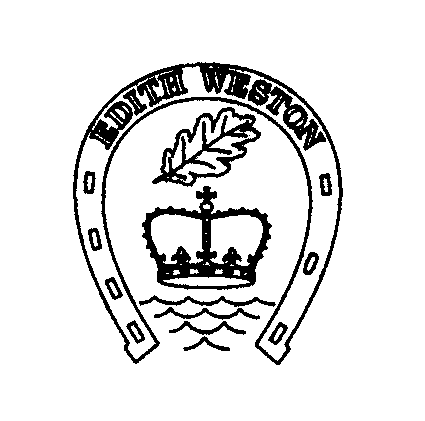 